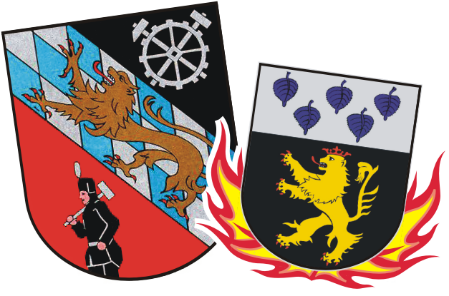 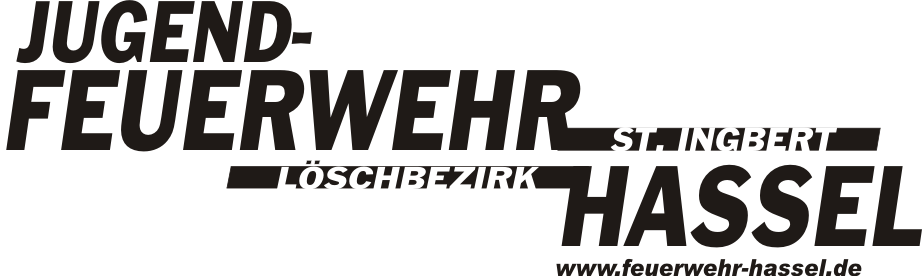 Wir suchen DICH !!Zur Verstärkung unserer Gruppe !Du bist mind. 8 Jahre alt, hast Lust auf Aktion, Spiel und techn. Wissen?Dann bist DU bei UNS genau richtig !!!Wann: Jeden zweiten Mittwoch um 18 UhrWo: Gerätehaus Hassel	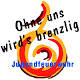 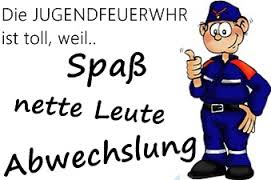 